NHS Golden Jubilee					 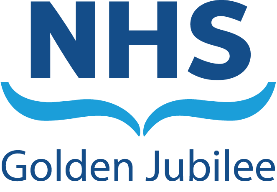 Meeting:	NHS Golden Jubilee BoardMeeting date:	28 September 2023Title:	Summary Financial Report as at 31 July 2023 (Month 4)Responsible Executive/Non-Executive: 	Michael Breen, Director of FinanceReport Author:	Michael Breen, Director of Finance1	PurposeThis paper is presented for: Decision This report relates to a:Government policy/directiveLegal requirementLocal PolicyThis aligns to the following NHSGJ Corporate Objectives:SafeEffectivePerson Centred2	Report Summary	2.1	SituationThe Finance Report as at 31 July 2023 (Month 4) is attached as Appendix 1. A presentation is also included as Appendix 2 which covers the key financial points and will accompany this report at the meeting.2.2	BackgroundEach meeting of the NHS Golden Jubilee Board receives an update on the financial position of the Board as part of its standing Agenda items. 2.3	Assessment2.3.1	Quality/ Patient CareAssists in the Board’s governance to ensure quality of care and patient services.2.3.2	WorkforceSome workforce considerations are considered in this report. For example details of pay costs for the period under consideration.2.3.3	FinancialEnsures effective financial governance, reporting and scrutiny is in place.2.3.4	Risk Assessment/ManagementEnsures effective governance is in place to ensure relevant risk assessment and mitigations are in place.2.3.5	Equality and Diversity, including health inequalitiesAn impact assessment is not required to be completed.2.3.6	Other impactsNo other impacts require to be noted.Communication, involvement, engagement and consultationThe Executive Leadership Team now receives the monthly Finance Report as one of their standing Agenda items and in addition the monthly financial positon is provided to Scottish Government through the completion of their standard Financial Performance Return (FPR) templates.Route to the MeetingThe Summary Finance Report for Month 4 has been presented to the following meetings:August 2023:  Executive Leadership TeamSeptember 2023:  Finance and Performance CommitteeRecommendationDecision – NHS Golden Jubilee Board are asked Approve the Summary Financial Report as at 31 July 2023 (Month 4)List of appendicesThe following appendices are included with this report:Appendix No 1, Summary Financial Report as at 31 July 2023 (Month 4)Appendix No 2, Presentation-Summary Financial Report as at 31 July 2023 (Month 4)